May 3rd6 – 8pmOrange Hunt PlaygroundFeaturing theAlte Kameraden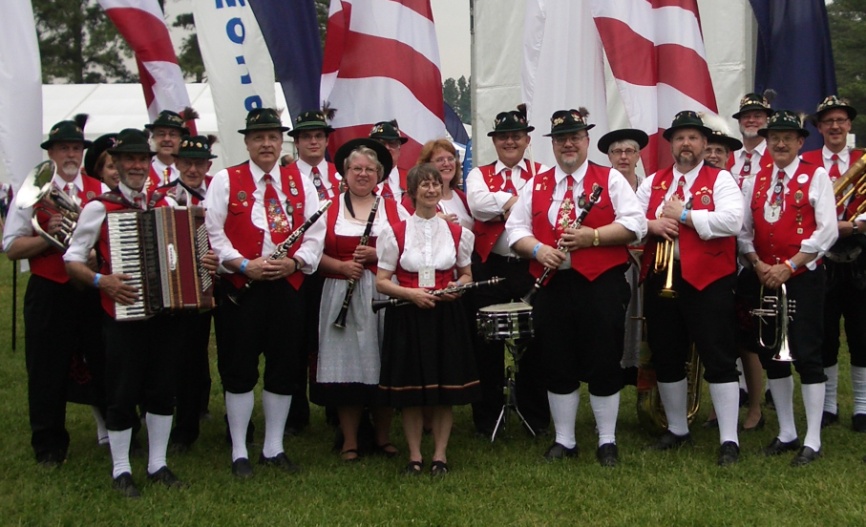 Performances by the Boyle School of Irish Dance and the OHES KinderchorVolunteers needed please email kindertag@orangehuntpta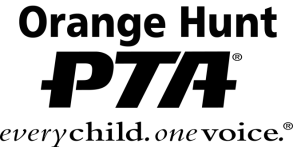 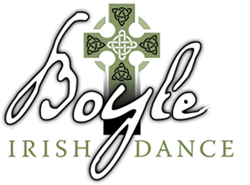 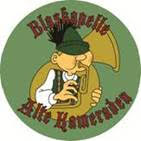 